ПАМЯТКА ДЛЯ ПОСТУПАЮЩИХ В РГПУ ИМ. А.И. ГЕРЦЕНАОБРАЗОВАТЕЛЬНЫЕ ПРОГРАММЫИНСТИТУТА НАРОДОВ СЕВЕРА НА 2021 ГОД ПРИЕМАБАКАЛАВРИАТ44.03.05 Педагогическое образование, направленности (профили) «Образование в области родного языка и литературы КМНСС и ДВ РФ» и «Образование в области русского языка и литературы»; 44.03.05 Педагогическое образование, профиль «Этнокультурологическое образование» и «Историческое образование»;44.03.01 Педагогическое образование, профиль «Этнофилологическое образование».МАГИСТРАТУРА44.04.01 Педагогическое образование, магистерская программа «Этнокультурология и этнофилология в североведческом образовании»;45.04.01 Филология, «Спичрайтинг и имиджелогия».АСПИРАНТУРА45.06.01 Языкознание и литературоведение. Языки народов Российской Федерации (языки малочисленных народов Севера, Сибири и Дальнего Востока);44.06.01 Образование и педагогические науки. Теория и методика обучения и воспитания (культурология);51.06.01 Культурология. Теория и история культуры.ВСТУПИТЕЛЬНЫЕ ИСПЫТАНИЯ Перечень необходимых для поступления ЕГЭ,  документов, образец  договора на целевое обучение размещены на странице сайта университета в разделе «Абитуриенту» https://www.herzen.spb.ru/abitur/ВСТУПИТЕЛЬНЫЕ ИСПЫТАНИЯ НА ПРОФИЛИ БАКАЛАВРИАТА В ИНСТИТУТА НАРОДОВ СЕВЕРА: Русский язык (45), Обществознание (45), одно вступительное испытание по выбору:Иностранный язык (40), Литература (40), История (40)На базе ПО форма проведения испытаний – письменно. ВСТУПИТЕЛЬНЫЕ ИСПЫТАНИЯ НА ПРОФИЛИ МАГИСТРАТУРЫ:44.04.01 Педагогическое образование, Этнокультурология и этнофилология в североведческом образовании (2 года обучения)Вступительное испытание: Этнофилология и этнокультурология Севера, Сибири и Дальнего Востока (устно-письменно)45.04.01 Филология 1. Спичрайтинг и имиджелогия (2 года)Вступительное испытание: Спичрайтинг и имиджелогия (письменно)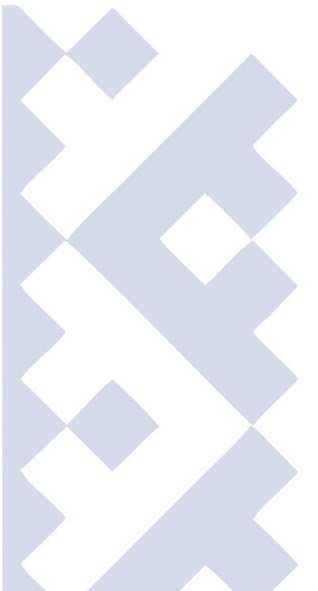 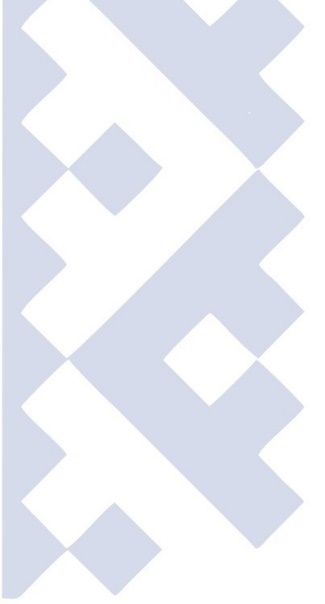 ПРИЕМ ДОКУМЕНТОВ ДО:23 июля (бакалавриат)20 июля (магистратура)10 сентября (аспирантура) ЭТАП ПРИОРИТЕТНОГО ЗАЧИСЛЕНИЯ на места в пределах квоты приема на целевое обучение (по общему конкурсу) 30 июля (бакалавриат)3 августа (магистратура)28 сентября (аспирантура) КОНТАКТНАЯ ИНФОРМАЦИЯ ПРИЕМНОЙ КАМПАНИИ 2021ИНСТИТУТА НАРОДОВ СЕВЕРАОтветственный секретарь:ЯРКИНА ЕЛЕНА ИВАНОВНАТел.: +7 (951) 651-93-79E-mail: yarkina1994@mail.ruСПРАВОЧНЫЕ МАТЕРИАЛЫ ПО ПРИЕМУ В УНИВЕРСИТЕТ: - Правила приема в ФГБОУ ВО «РГПУ им. А. И. Герцена» в 2021 году;- Перечень вступительных испытаний при приеме на обучение по программам бакалавриата  и по программам специалитета;- Количество мест для приема на обучение по различным условиям поступления в 2021/2022 учебном году;- Минимальное количество баллов, принимаемых для участия в конкурсе при поступлении в 2021 годуразмещены на странице сайта университета в разделе абитуриентуhttps://www.herzen.spb.ru/abiturients/pk/Личный кабинет абитуриента. Как подать документы https://enrollee.herzen.spb.ru/loginДоговор (Заказчик - Гражданин) на целевое обучение в 2021 году https://www.herzen.spb.ru/uploads/pgorbunov/files/dogovor%202021.pdf